Исполинова Галина Владимировна, воспитательГБДОУ НАО «ЦРР – детский сад «Гнёздышко»Материал из опыта работы на тему «Здоровьесберегающие технологии в работе с детьми дошкольного возраста»Здоровье - есть высочайшее богатство человека.ГиппократЗдоровье–это полное физическое, духовное, умственное и социальное благополучие. Гармоническое развитие физических и духовных сил, принцип единства организма, само регуляции и уравновешенного взаимодействия всех органов.Здоровый образ жизни – это не просто сумма усвоенных знаний, а стиль жизни, адекватное поведение в различных ситуациях.АктуальностьПроблема воспитания личной заинтересованности каждого человека в здоровом образе жизни в последние годы является особенно актуальной в связи с негативной тенденцией к ухудшению состояния здоровья всех социально-демографических групп населения России и особенно детей дошкольного и школьного возраста. В наше сложное время социального, техногенного и экологического неблагополучия эта проблема требует особо активного осмысленного отношения к своему здоровью и укреплению его уже с детских лет.Важность этой проблемы связана ещё с тем, что дети дошкольного возраста по своим физиологическим особенностям не могут самостоятельно и ответственно определить всю меру опасности, в которой они могут оказаться. Поэтому на взрослого человека возложена миссия – прививать дошкольникам навыки основ сохранения здоровья и безопасной жизнедеятельности.Одной из главных задач ФГОС ДО является сохранение и укрепление здоровья детей в ходе образовательно-воспитательного процесса. И одним из главных условий успешной работы в этом направлении является грамотная организация здоровьесберегающего процесса в детском саду.Цель здоровьесберегающих технологий в дошкольном образовании: обеспечить высокий уровень реального здоровья воспитаннику;воспитать валеологическую культуру личности как совокупность осознанного отношения ребёнка к здоровью и жизни человека;сформировать знания и умения, позволяющие дошкольнику самостоятельно и эффективно решать задачи здорового образа жизни и безопасного поведения, задачи, связанные с оказанием элементарной медицинской помощи, психологической самопомощи и помощи;повышать компетентность родителей (законных представителей) в вопросах охраны и укрепления здоровья детей.   Воспитательно-образовательный процесс осуществляю согласно ООП ДОО на основе инновационной программы дошкольного образования «От рождения до школы» под редакцией Н.Е. Вераксы, Т.С. Комаровой, М.А.,Мозаика - синтез, М  2021г. Так же использую элементы  программы «Детство» (О.Л. Князева, Н.Н. Авдеева, Р.Б. Стёркина) и методические пособия  по ОБЖ, ЗОЖ И ПДД для дошкольных образовательных организаций.Учебно-воспитательскую работу в здоровьесберегающем направлении стараюсь проводить планомерно, систематически, с учётом программы по сохранению и укреплению физического и психического здоровья детей, которая реализуется в рамках нашего ДОО:   1.Технологии сохранения и стимулирования здоровья:закаливающие мероприятия: массажные дорожки после сна, полоскание горла (солевым раствором, травами), воздушные ванны, облегченная одежда в группе, прогулки по режиму;полноценное питание, витаминизированные напитки, витаминизация;соблюдение КГН, режимных моментов, питьевого режима;гимнастики: утренняя, гимнастика пробуждения, пальчиковая, для глаз, дыхательная, корригирующая, ортопедическая,динамическая; точечный массаж;физминутки разной направленности,подвижные игры малой и интенсивной подвижности в помещении и на воздухе,2.Технологии обучения здоровому образу жизни:физкультурные занятия;проблемно-игровые (игротренинги и игротерапия);коммуникативные игры;цикл занятий по ЗОЖ, ОБЖ, ПДД;Данному направлению уделяю внимание не только во время образовательной деятельности, а также во время свободной игровой деятельности, в режимных моментах, на прогулке, что позволяет на практике использовать и закреплять полученные знания и умения по основам безопасности жизнедеятельности.В общении с детьми стремлюсь реализовать позицию равноправного партнёра, проявляя уважение к интересам, мнениям, возможностям ребёнка и обязательно с учетом их индивидуальности, а также физического и психического здоровья каждого ребёнка.С целью повышения компетентности родителей в информационном уголке, согласно плану, предоставляется информация о том, как научить детей беречь и укреплять здоровье, в виде папок-передвижек, буклетов, агитационных страничек по ОБЖ, ЗОЖ. Проводятся индивидуальные и групповые консультации. На родительских собраниях поднимаем актуальные вопросы и по результатам анкетирования выясняем степень значимости и информированности родителей по вопросам, что позволяет более плодотворно построить собрание с использованием взаимных бесед, тренингов, упражнений, практических советов, мастер классов.Мы знаем, что основным видом детской деятельности дошкольного периода является игра. И расширение кругозора ребёнка напрямую зависит от содержания игры. Для свободной игровой деятельности сформированы и постоянно обновляются, и пополняются красочные сундучки для сюжетно-ролевых игр: «Больница», «Мы-спасатели», «Транспорт»,«Мы шофёры», «Дорожные знаки». Строительные игры с элементами архитектурных модулей на самодельных макетах улиц города позволяют детям более образно представить дорожные ситуации. А бытовые игры-экспериментирования с различными предметами активизируют мышление и помогают детям самостоятельно делать умозаключения. Для формирования у детей причинно-следственных связей и закрепления сознательных навыков есть настольно-печатные игры: «Можно-нельзя»,«Полезно-вредно», «Опасные предметы», «Вкусно, но вредно», «Весёлый светофор», «Будь внимателен!», «Назови нарушения» и др. Игры-тренингипозволяют приобрести детьми способность предвидеть ситуацию и суметь найти адекватный выход практическими действиями. Театрализованные игры позволяют самостоятельно придумать ситуацию или диалог и продемонстрировать сценку другим детям.Наблюдения, экскурсии по улицам и перекрёсткам посёлка с инспектором ГИБДД и родителями способствуют закреплению практических навыков безопасного перехода улиц по «зебре» и на перекрёстках со светофором.Накоплению знаний в области здоровьесберегающей и безопасной жизнедеятельности так же способствует чтение художественной и специальной литературы: Г. Георгиев «Светофор», С. Михалков «Дядя Стёпа-милиционер», «Моя улица», «Велосипедист», В. Маяковский «Что такое хорошо и что такое плохо», «Мойдодыр», «Айболит», «Федорино горе», О.Турина: «Загадки о правилах дорожного движения», М.Кривич «Школа безопасности для малышей», а так же красочные детские энциклопедии.Провожу беседы с использованием картотеки дидактических игр и упражнений с обсуждением наглядного материала-картин, иллюстраций, плакатов на темы: «Я вырасту здоровым», «С огнём не шутят», «Знаешь ли ты правила дорожного движения», «Какие опасности нас подстерегают в быту», «Зная азбуку А-У, я в лесу не пропаду», «Полезные и вредные продукты», «Полезные и вредные привычки», «Спорт-нам друг» и другие.Интеллектуальные викторины в старшем и подготовительном возрасте способствуют более прочному закреплению знаний по ПДД, ОБЖ И ЗОЖ у детей.Большое внимание уделяю созданию предметно-развивающей среды. Среди зон разной направленности в группе есть зоны для развития у детей здоровьесберегающих навыков: уголок по ПДД, ОБЖ и ЗОЖ, спортивный центр, зона уединения и релаксации. Они оснащены необходимым игровым, наглядно-демонстрационным и методическим материалом, а также материалом и оборудованием для продуктивной деятельности, в соответствии с безопасными и санитарными нормами.     В группе создан и поддерживается благоприятный эмоционально-психологический климат, где предъявляется единство требований к ребёнку со стороны педагогов ДОО.Комплексно-тематическое планирование недель по ОБЖ в течение года помогают более занимательно и продуктивно погрузить детей в тему, дать им возможность глубоко осознать, прочувствовать и получить целостное понимание материала.     Использование принципа интеграции образовательных областей помогает объединять разные виды детской деятельности в одном ключе для более продуктивного результата. Так на познавательных занятиях по привитию здоровьесберегающих основ использую элементы изо творчества и театрализации, в спортивных мероприятиях имеет место информационно-познавательные блоки, интеллектуальные задания, а игровая деятельность сопровождается элементами музыки и физкультуры.     Использование мультимедийных технологий в виде информационных видео и фото презентаций позволяют более интересно, убедительно и эстетично преподнести необходимый материал как детям, так и родителям на собраниях, тематических мероприятиях.    Для полной готовности  использовать здоровьесберегающие технологии в образовательно-воспитательном процессе повысила свой уровень квалификации по темам:«Навыки оказания первой помощи в образовательных организациях»;«Обеспечение санитарно-эпидемиологических требований к образовательным организациям»;«Профилактика гриппа и острых респираторных вирусных инфекций, в том числе новой коронавирусной инфекции». Так же приняла участие во 2 Всероссийском форуме «Воспитатели России»: «Воспитаем здорового ребёнка. Регионы».                                                                                               Мероприятия по формированию ценностного отношения к здоровому образу жизниДостигнутые образовательные результатыУ детей  к завершению дошкольного периода появилось более осознанное  отношение к  вопросам  своего здоровья, личной безопасности и безопасности окружающихПоявилось умение предвидеть возможную опасность и выбрать адекватную модель поведенияПоявились элементарные умения заботиться и укреплять своё здоровье при помощи культурно гигиенических навыков, оздоровительных и спортивных мероприятийПолучены знания и необходимые первичные умения по правилам безопасного поведения на улицах, в природе, в бытуУ детей появились представления о возможных негативных последствиях для других людей своими неосторожными действиямиУ родителей сложилось достаточное убеждение о необходимости формировать культуру здоровья в сознании своих детей для дальнейшего сохранения и укрепления здоровья детейОпределились новые пути и формы сотрудничества с родителямиПедагогом накоплен необходимый опыт и создана необходимая предметно-пространственная среда в группе для более продуктивной деятельности по охране, укреплению и безопасности жизни детей.Перспективы для дальнейшей работыПополнение предметно-игровой среды группы по данному направлению работыМетодическое и дидактическое обеспечение по изучению и привитию детям навыков ОБЖПовышение уровня практических и теоретических знаний в области здоровьесберегающих технологийПродолжать дальнейшее обобщение и применение на практике своего опытаСписок используемых информационных источниковИнновационная программа дошкольного образования «От рождения до школы» под редакцией Н.Е. Вераксы, Т.С. Комаровой, 2021г.«В стране здоровья» В.Т. Лободин, А.Д.Федоренко, Г.В.Александрова. Программа эколого-оздоровительного воспитания дошкольника.«Школа здорового человека» Г.И. Кулик, И.Н. Сергиенко.Программа для ДОУ. «Культура здоровья с детства». Практическое пособие Г.А. Прохорова.«Формирование представлений о здоровом образе жизни у дошкольников 5-7 лет» И.Н. Новикова (библиотека программы воспитания и обучения в детском саду). «Формирование основ безопасности у дошкольников». К.Ю.Белая(Соответствует ФГТ)Занятия с детьми старшего дошкольного возраста «Правила и безопасность дорожного движения». О.А. Скоролупова.«Три сигнала светофора». Ознакомление дошкольников с правилами дорожного движения 3-7 лет. (библиотека программы воспитания и обучения в детском саду)«Правила безопасности дома и на улице» С.А. Шинкарчук. Интернет-источникиПриложение №1Совместная деятель педагога и детей в режимных моментах                                    по профилактике плоскостопия.  Путешествие в город «Босоножки- Сороконожки».                                    Средняя группа «Пуночки»Цель: Приобщение ребёнка к здоровому образу жизни  через игровую деятельностьЗадачи:создать в группе условия для проведения оздоровительных мероприятий по профилактике плоскостопия; научить детей самостоятельно выполнять упражнения при помощи доступных средств и предметов;воспитывать желание быть здоровым, внимательно относиться к своему организму; Повышение грамотности родителей в области укрепления здоровья дошкольников.Материалы: тазик с прохладной солёной водой, массажная дорожка, гимнастическая палка, гимнастическая дуга, на каждого ребёнка: матерчатый тонкий коврик 20 на 20 см., по 2 киндер-яичка, по два кубика, по две пробки, по 1 цилиндру, короткий карандаш и листочек бумаги,дорожка-следочки, плоские островки, витаминки детям.Ход мероприятияПосле прогулки, когда дети разделись и помыли руки:-Мы ребята молодцы-Погуляли от души!Свежим воздухом мы подышали,Всех микробов напугали.И сейчас мы с вами отправимся в удивительный город «Босоножки-сороконожки». Чтоб туда попасть,  нужно пройти препятствия: «Перейти солёное озеро»:дети окунают ноги в тазик с солёной прохладной водой и переступают на коврик-полотенце и идут по массажной дорожке:- Мы шагаем по дорожке, разминаем наши ножки,   Как солдаты мы шагаем, ноги выше поднимаем!«Бревно через ручей»:ходьба по гимнастической палке приставным шагом, ставя подошвы ног поперёк, балансируя руками. «Попали на солнечную поляну»:«Солнышко» нам показывает точечный массаж для профилактики ОРЗ:-Давайте вместе  со мной напугаем вредных микробов точечным массажем. Повторяйте за мной.  ( Смотрим плакат «Точечный массаж»)  Солнышко дарит нам свои лучики- ключики (жёлтые киндер-сюрпризы) от ворот в город«БОСОНОЖКИ-СОРОКОНОЖКИ»:Дети друг за другом пролезают через воротики, не выпуская из рук лучики.- Ребята, мы попали в необычный город «Босоножки-сороконожки», где жители всё   делают только ножками. Давайте для жителей построим домики. Но строить мы их будем ножками, так как в этом городе запрещено всё делать руками. Положите солнечные лучики рядом с кубиками и садитесь на стульчики.1.Готовим площадку для строительства:разглаживаем стопами и расправляем пальцами ног складки на матерчатом коврике.2. Подъёмный кран:захватываем стопами кубики, приподнимаем,ставя их друг на друга (2 кубика).3.Устанавливаем смотровую башню возле домика или на домике:прокатываем каждой стопой по цилиндру и ухватив обеими подошвами ставим на башенку или возле…4. Заселяем домики: захватываем пальцами ног пробочки и переносим их к домику. 5. Включаем свет в домике: стопами ног перекладываем лучики к домику (киндер яички)Аккуратно ногами отодвигаем от себя коврик с постройкой и берём под стульчиком листок с карандашом. 6. Рисуем картинку - знак своего дома (листок с карандашом лежат под стулом):вставляем карандаш между двумя пальчиками ног и рисуем на листочке знаки,листочек придерживаем пальцами другой ноги. (убираем обратно под стул).7. Открой окошко в домике:стопы стоят рядом – разводим и сводим носки стоп, не отрывая от пола.8. Постучим в гости к соседу:вытягиваем ножки, стучим носками ног о пол, пятками, опять носками, пятками.9. Пригласим в гости соседей:вытягиваем ноги, описываем ступнями круги в двух направлениях.10.Качаемся на качельках:стоя поднимаемся и опускаемся с носка на пятку с перекатыванием.11. Возвращаемся назад по тропинке - следочки, которая нас выведет обратно на солнечную полянку, где вместе с солнышком делаем: 9. Глазодвигательные упражнения:детям предлагается отвести левую руку в сторону и направить взгляд влево,вправо, вверх и вниз (опуская, поднимая обе руки);глазами обводим солнышко (круговое движение глазами).Закрываем глаза ладошкой – открываем:Солнышко угощает витаминами – большие круглые аскорбинки Приложение №2Массажная «Тропинка здоровья» для профилактики плоскостопияЦель: сохранение и укрепление здоровья детей с использованием нетрадиционных методов и оборудования для рефлексотерапии стоп ног. Профилактика и коррекция плоскостопия.Задачи:дополнительно воздействовать на разные органы посредством подошвенного самомассажа в игровой форме при помощи разно фактурных предметов; вызвать у детей приятные ощущения, позитивные эмоции; приобщать детей к здоровому образу жизни, к сознательному проявлению заботы о своём здоровье.Материалы:деревянные и пластмассовые лотки;массажирующие наполнители: одинаковые клубочки шерстяных ниток, мочалка с шипами, спилы ствола дерева, крупная фасоль, крупные бусы, крупные плоские пуговицы, мелкая галька, коврик из овчины, крупная пластиковая цепь, пластиковые цилиндрические трубочки.Использование:  «Тропинка», выкладывается  змейкой из лотков в любом чередовании.   Наполнители «тропинки» чередуются по фактурности: твёрдые камушки, фасоль, пуговицы; мягкие клубочки ниток и меховой коврик; прохладная галька и покатистые трубочки                     Топтание по «коврикам» происходит мелкими шагами всей ступнёй, с перекатывание с пятки на носок, на внешней – внутренней стороне стопы.   Ортопедические упражнения с использованием наполнителей   делаются сидя на полу, руки в упоре сзади, ноги согнуты в коленях: захват стопами одного клубочка или нескольких, выпрямление ног, возвращение клубочка на место;катание каждой стопой клубочков;захват мелких предметов пальцами ног, стопами в виде лодочки (камешков, пуговиц, бусин) приподнимание ног перед собой, перекладывание по обе стороны от себя;катание стопами пластмассовых трубочек;Литературное сопровождение          Чтоб здоровым, крепким быть          И иммунитет свой укрепить -          Босиком полезно очень          По неровностям ходить.        По мягким клубочкам дружно пройдём -На подошвах проёмы хорошо мы помнём.По разным камушкам нужно потопать -          Таким массажем укрепляем свои стопы.           Камешки твёрдые и прохладные очень –           Наш организм к закалке приучим.           Пуговки и фасоли пусть подошвы щекочут -           Просто перекатываемся с пяточек на носочки. По трубочкам с нажимом подошвы покатаем, Постепенно плоскостопие мы прогоняем.Ёжики и брёвнышки массаж наш завершают –Здоровья и энергии нам прибавляют.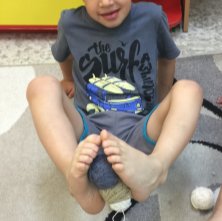 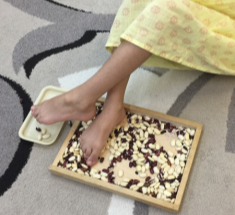 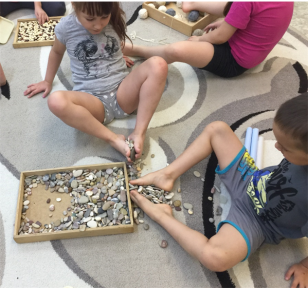 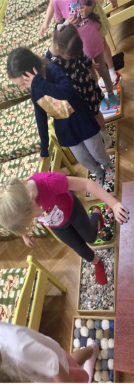 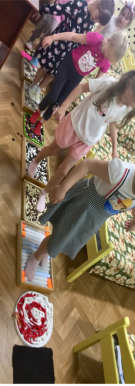 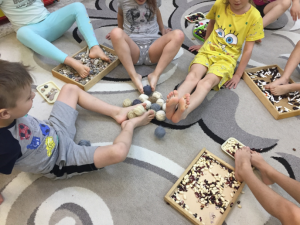 С весёлым массажемМы будем дружить,Чтоб с хорошим настроениемНам бегать, прыгать и ходить!Приложение №3Конспект непосредственно образовательной деятельностипо экологическому воспитанию в старшей группе.«Лекарственные растения»Цель: Развивать познавательный интерес к миру природы родного края.Задачи:     Образовательные: расширять знания детей о лекарственных травах, об их целебных свойствах; закрепить представление о правилах сбора лекарственных растений; обогащать и активизировать словарь новыми словами;Развивающие: развивать связную речь, умение рассуждать, анализировать;  Воспитательные: воспитывать умение слушать друг друга, дополнять ответы товарищей; воспитывать желание бережно использовать дары природы для укрепления здоровья.Оборудование: -картинки с изображением лекарственных трав для травника(на обратной стороне мнемодорожки для составления рассказа о травке);-игра «Аптека» (аптечные упаковки из-под трав, флакончики, баночки); - прозрачный чайник для заваривания, баночки с травами.Предварительная работа:-  рассматривание трав в гербарии, иллюстрированных книжках;- беседа о значении лекарственных травах в жизни людей;- составление мини рассказов при помощи мнемодорожек (мнемотехника);Ход занятия:Женя:Мой край как сказочное царство,  Ну, а что и как лечить-
Здесь везде растут лекарства:                  Мы всех можем научить.
В каждой травке, в каждой ветке -          Находить все те растения,
И микстура и таблетки.                               Что пригодны для лечения!              
Восп: - И сегодня мы с вами будем разговаривать о лекарственных растенияхВосп: - Послушайте, что вам расскажет Егор:- Давным-давно люди стали замечать, что больные животные уходят в лес или в поле, чтобы съесть какую-нибудь травку для того, чтобы выздороветь. Так и люди стали искать помощи у разных растений, стали замечать, что одни травки помогают заживлять ранки, другие лечат от кашля, третьи придают сил и здоровья. Люди эти травы собирали, варили из них настойки, чаи и пили их и выздоравливали.Восп: - И стали их называть не просто лекарственными растениями, а целебными травами. Ребята, может быть, кто собирал с мамами или бабушками лекарственные растения? Знания о лекарственных травах нужны каждому человеку. А чтоб легче было запоминать информацию о травах, люди стали составлять специальные книги «Травники». Как вы думаете, что это такое? (Ответы детей)Полина, расскажи нам, что это такое? - «Травник» — это книга, в которой написано всё о лекарственных травках, чем полезны, какую часть растения используют, как их правильно заваривают и рисовали, как они выглядят.Восп: - сейчас их называют «Справочник», а раньше называли «Травник» (Воспитатель показывает современные книги – справочники о лекарственных растениях. Повтор слов: травник, справочник.-И мы сейчас начнем составлять свою книгу- травник о лечебных растениях, которые растут в нашем округе, и вы их видели. Показываю обложку с пустыми листами.-Но, чтобы узнать какие травы попадут в нашу книгу-травник, будем загадывать загадки и рассказывать об этих травах.Саша: - В поле сестрички стоят, желтые глазки на солнце глядят.                    И у каждой сестрички - белые реснички                  (ромашки)Отваром ромашки полощут горло при простуде, пьют отвар при кашле, купают малышей в воде с отваром ромашки, ополаскивают волосы, чтобы они были блестящие и красивые. А еще из ромашки делают крем для лица и рук.Восп:  - Вот и первая картинка в нашем травнике.Реб:………… -У нее целебный лист, чай с ней вкусен и душист.                      Догадались вы ребята? Ну, конечно — это мята!Чай из мяты пьют, когда тошнит, кружится голова, когда что-то болит или когда человек нервничает. Мяту добавляют в шампуни, в капли для носа, в леденцы от кашля, в зубную пасту.                               Ребёнок вставляет картинку в травник.Объяснить слова: болеутоляющая, успокоительная трава.Восп: - Много лекарственных растений можно у нас найти не только в лесу, в поле       или на лугу, но и в посёлке.Алёша: - Чьи высокие макушки                    Розовеют на опушке?                   Лето красное встречай!                   Расцветает…….                   Иван - чай.Чай из этой травки успокаивает, помогает кишечнику, помогает при простуде, примочки из травы заживляют раны на коже. А еще ее заготавливают на корм животным, ее очень любят пчёлки, поэтому там, где она растет, пчеловоды выставляют пчелиные пасеки. Вставляет картинку в травник.Восп: - Эта травка очень целительная. В старину напиток из Иван-чая называли «Богатырским», потому что он даёт силы. Во время войны, после тяжелых сражений наши солдаты пили Иван-чай, после которого они крепко засыпали, хорошо высыпались, а утром просыпались очень бодрыми и с новыми силами шли в бой. Физминутка: «Белый одуванчик»- А сейчас мы покажем загадку нашим гостям, а гости угадают, что это за цветок или травка?                        Дети становятся в круг. На лужайке, возле леса, расцвели цветочки-(поднимаемся с корточек, ладошки раскрываются)Жёлтые, как солнышко на зеленой ножке.(руки вверх, пальцы растопырены, стоит на одной нога, балансируя) Цветочки пахучие и очень мягкие-(задираем нос, гладим волосы)Для пчёлок и бабочек очень приятные. (локти прижаты к бокам-машем крылышками)А потом в пушистые шапочки оделись,(руки в замок-шар над головой)Только ветерок подул-тут же разлетелись.(руки в стороны, кружимся вокруг себя)Гости угадывают, дети вставляют картинку одуванчика в травник.Восп: - Из свежих зеленых листьев весной делают полезный салат, а  из желтых цветов варят варенье- мёд. И я летом собирала желтые головки одуванчиков, добавила к ним сахар и сварила медовое варенье, которым вас сегодня угощу. - Ребята, а что же нам делать, если нам срочно нужна лечебная травка,а её у нас нет?                                                                                (сходить в аптеку)- В аптеке нас встретит аптекарь и посоветует, какую нам лучше купить травку, чтоб поправить своё здоровье.                                         Сценка «Аптека»     (Женя, Катя)- Если кашель или грипп,                          - Я простыл, я занемог,  Или голос ваш охрип,                             Кто бы, кто бы мне помог….  Если плохо человеку-                             И коленки ободрал -  Торопитесь все в аптеку!                       Во дворе в футбол играл.                               — Вот! Крапиву заварите                                    И на ранку приложите.                                    А еще больное горло                                    Им пополощите.                                    Щи крапивные, салаты                                    Витаминами богаты!-Вот спасибо! Теперь я буду здоров!Восп: - Да, ребята, хоть крапива и жжётся, но людям есть за что благодарить крапиву. Листья крапивы останавливают кровь, Из нее варят вкусные и полезные щи, добавляют в салаты.  Отвар пьют при простуде от кашля. Крапиву добавляют в крем, шампуни, ополаскиватели для волос.  Аптекарь добавляет картинку крапивы в травник.Восп: — Вот мы с вами и начали составлять нашу книгу-травник и дальше продолжим пополнять её картинками целебных трав. Может, вы знаете, что это за растения? (клевер, пижма, ноготки). А чем полезны эти травки, предлагаю вам узнать у своих мам и бабушек.Восп: - Мы познакомились с лечебными травами, а сможете ли вы определить по запаху целебную травкуД/и «Узнай по запаху травку и назови её»Восп: - Давайте мы вместе заварим витаминный чай для укрепления нашего здорова. Подсказывайте мне.- В чайник насыпаем щепотку мяты, щепотку ромашки, щепотку иван-чая, заливаем из большого чайника кипятком, но очень аккуратно, чтобы не обжечься, накрываем крышкой, полотенчиком и ждем, чтоб сухие травки заварились, чай немножко должен настояться, то есть завариться и тогда он будет очень ароматным. Такой чай называют фиточай.  А пока наш фиточай заваривается, давайте вспомним правила сбора лекарственных растений.Правила сбора 1. Хорошо знать лекарственные растения, чтоб отличать их от ядовитых 2. Собирать растения только в сухую погоду, лучше утром, когда высохнет роса.3. Нельзя собирать растения в городе, вблизи дорог. Почему?4. При сборе растений укладывать их в широкие корзины, не мять их, а то выделится сок.5. Сушить растения не на солнце, а в тени.6. Не топтать растения при сборе, не рвать до последнего.7. Не рвать растения, которые занесены в Красную книгу. Почему?- Самая лучшая аптека – это Природа.Ведь у неё на каждую болезнь есть своя трава.Все свои сокровища природа дарит человеку. Но взамен просит только одного:   Заботиться и беречь её!Восп:- Ну а теперь давайте угощаться витаминным фиточаем,  что бы наше чаепитие стало ещё полезнее, мы его будем пить с медом из одуванчиков.Форма, темаЦель мероприятияОрганизация досуговой, игровой, двигательной  деятельности детей группы:«Я-отличный пешеход», «Примерные водители», «Больница», «Аптека трав», «Магазин полезных продуктов», «Мы спортсмены», «Шеф-повар»В игровой форме способствовать привитию навыков безопасного поведения, подвести детей к пониманию о необходимости соблюдения ЗОЖ. Двигательная активность детей в течение дня в группе и на прогулке:*гимнастики: утренняя, пальчиковая, дыхательная, для глаз, релаксационные; *занятия физкультурой, подвижные игры, игры со спортивным инвентарём, физминутки, бодрящая гимнастика после сна;*закаливающие процедуры, массажная дорожка*Оздоровительный  бег, ходьба на лыжах;*индивидуальная работа по освоению ОВДСоздать оптимальный двигательный режим, закреплять и развивать двигательные умения и навыки.Обеспечение психического и физического благополучия.Викторины для дошкольников: «Кто отличный пешеход?»;«Вредные и полезные продукты»;Игра-тренинг: «Окажи помощь»«Где спрятаны витамины»,«Что такое хорошо и что такое плохо»Закрепление теоретических знаний по ПДД, основам ЗОЖ.Умение детей проявлять компетентность в навыках по ЗОЖКвест-игра между группами старших дошкольников ДОУ: «Тропа Безопасности» по правилам дорожного движения.Закрепление практических знания детей по ПДД,демонстрировать свои практические умения, физические возможности, познавательные навыкиПешеходная экскурсия старшей группы «Пуночки» по дорогам посёлка Искателей с сотрудником ГосавтоинспекцииЗакрепить знания детей о дорожных знаках на практикеТематическая беседа на общем родительском собрании ДОУ по профилактике детского травматизма для родителей будущих школьников с привлечением инспектором ОГИБДД УМВД России по НАОПовышение компетентности родителей будущих первоклассников в области обеспечения безопасности своим детям и профилактики детского дорожно-транспортного травматизмаСпортивные физкультурные соревнования среди дошкольников группы, ДОУ, с участием родителей. (в помещении и на воздухе).Спортивные досуги ко дню здоровья, олимпиаде, дню защитника ОтечестваДемонстрация спортивных достижений дошкольников. Приобщение к занятиям физкультурой как детей, так и взрослых.Участие дошкольников в серии соревнований по лыжным гонкам среди воспитанников государственных бюджетных дошкольных образовательных учреждений НАО на дистанции 500мГБДОУ НАО «ЦРР-д/с «Гнёздышко»Повышение у дошкольников интереса к зимнему виду спорта, к физической культуре, заинтересованность в укреплении своего здоровьяУчастие дошкольников группы в региональном фестивале детского творчества «Дорога без опасности» и «Светофор собирает друзей»(старший дошкольный возраст)Выработать устойчивое и сознательное отношение к выполнению жизненно необходимых правил дорожного движения.Участие дошкольников всей группы во всероссийской олимпиаде по дисциплине «Стоп вирус» Интернациональная образовательная платформа «Звонок»Закрепление знаний о профилактике гриппа, ОРВИ, Ковид-19, о правилах гигиеныУчастие дошкольника в международном конкурсе «Движение без опасности. ПДД»Журнал «Педагог»Закрепление интеллектуальных знаний ПДД у дошкольниковУчастие педагога в региональномфотоконкурсепо изготовлению нестандартного оборудования для физкультурно-оздоровительной работы дошкольных образовательных организаций НАОПобедитель в номинации «Оздоровительный массаж»Участие педагога в региональном конкурсе на лучшую разработку занятия по профилактике детского дорожно-транспортного травматизма в номинации «Лучшая методическая разработка развлекательного мероприятия для детей»Призёр (3 место)Участие педагога в окружной спартакиаде среди команд работников дошкольных образовательных организаций НАО в программе «Весёлые старты». Пропаганда здорового образа жизниСоздание фотоальбомов, фотоколлажей, плакатов, рисунков Фото фиксирование итогов спортивных мероприятий, художественное творчествоВключение игр народов Севера в подвижную деятельность: «Прыжки через нарты (сани)»,«Метание тынзея», «Кулачный бой», «Перетягивание палки»Использование регионального компонентаРабота с родителями:1.Тематические странички здоровья на родительских собраниях с обменом опыта родителей2.Информирование родителей об актуальных задачах физического воспитаниясогласно возрасту ребёнка3. Индивидуальные консультации для родителей 4. Информирование родителей с использованием папок-передвижек:«Правильное питание», «Домашнее закаливание», «Прямая осанка ребёнка», «Профилактика ОРВИ»фото презентаций: «Дорожные правила помним всегда, чтоб не случилась с нами беда»Мотивация, просвещение и включение родителей к процессу сохранения и укрепления своего здоровья и здоровьясвоего ребёнка